Обобщение педагогического опытаЩегольковой Ксении Сергеевныучителя начальных классов,МОУ «Средняя общеобразовательная школа № 8»,г.о. Саранск Республики Мордовия,образование – высшее педагогическое, педагогический стаж 4 годаМоя педагогическая проблема: «Возможности работы со словами с непроверяемыми орфограммами в начальной школе на уроках русского языка».Актуальность, проблема массовой практики, решаемая авторомПеред педагогами в начальной школе всегда стояла задача: формирование орфографических навыков и умений, так как благодаря этому закладываются основы грамотностиобучающихся. Сейчас мы наблюдаем, что орфографическая грамотность младших школьников не достигает высокого уровня в период обучения в начальной школе. Это и определило актуальность темы.Цель: проверить возможности повышения уровня грамотности младших школьников на основе использования различных приемов работы с орфографическим словарем.Задачи:– изучить методы и приемы работы для эффективного формирования орфографической грамотности у обучающихся начальной школы;– выявить причины трудностей при освоении орфографии младшими школьниками, рассмотреть классификации орфографических ошибок;– рассмотреть особенности работы с орфографическим словарем на уроках русского языка в начальных классах;– определить уровень сформированности орфографической грамотности у младших школьников;– разработать и апробировать систему работы по повышению грамотности у обучающихся 4 класса на основе работы с орфографическим словарем;– представить методические рекомендации по теме исследования.В наши дни значение орфографической грамотности очень актуально. Развитие письменной и устной речи обучающихся – это основа школьного обучения русскому языку. Необходимость уделять особое внимание в работе по развитию письменной речи учащихся на основе орфографической словарной работы вызвана тем, что количество ошибок в письменных работах детей достаточно велико. По утверждению многих практикующих специалистов, словарь, который можно использовать для подбора проверочных слов, у младших школьников  довольно беден. Работа учителей на уроках русского языка в начальной школе должна способствовать и расширению словарного запаса детей, и формированию умения выбирать из него слова, которые наиболее соответствуют содержанию высказывания, и формированию умения писать грамотно.Для обучающихся одной из важных задач процесса формирования навыка письма является орфографическая грамотность. С помощью орфографической грамотности ученики умеют находить, узнавать явления языка, который, в свою очередь, помогает пишущему остановиться, задуматься и проверить себя.В теории и методике обучения детей орфографии большое внимание уделяется умению у обучающихся выявлять встречающиеся при письме трудности. Такими трудностями являются орфограммы.Мы выяснили, что ученые-педагоги высказывают различные точки зрения в определении слова «орфограмма», поэтому ввели свое определение, которое использовали на протяжении нашего исследования.Итак, орфограмма – это буква или знак в слове, написание которой можно определить благодаря изученным правилам или принципам (то есть нельзя установить на слух).  Педагоги, методисты по русскому языку Д. Н. Богоявленский, М. Р. Львов, С. Ф. Жуйков, Г. Г. Граник, М. М. Разумовская, Н. С. Рождественский, Е. Г. Шатова в своих работах высказываются о зависимости результатов обучения орфографии от степени развитости у обучающихся способности обнаруживать в тексте орфограммы.В основу изучения орфографии и формирования орфографических навыков в школе положена работа над орфограммами.Итак, орфограммы условно можно разделить на два вида. Первый вид орфограмм – это те орфограммы, которые подчиняются правилам русского языка. Вторым видом орфограмм являются слова с непроверяемыми орфограммами в слове. К таким словам нельзя подобрать проверочное слово, их можно только запомнить. Николай Сергеевич Рождественский предлагает для учеников памятку для запоминания непроверяемых слов:внимательно прочитайте слово про себя и вслух;справьтесь (узнайте) о значении слова, если не знаете его,прочитайте слово по слогам и запишите его;подчеркните ту часть слова, которую пытаетесь запомнить;проверьте по словарю, правильно ли вы записали слово, произнеся его по слогам;подберите несколько родственных слов и напишите слово два - три раза.Помимо этого, был рассмотрен опыт учителя начальных классов Милешиной С.А., которая использовала прием мнемосистемы «связей»: слова с непроверяемыми орфограммами распределены на группы, каждая группа имеет свой сюжет. При реализации данного приема она нередко привлекала орфографический словарь для уточнения слов с непроверяемыми орфограммами.Основная идея опытаПроводя работу над повышением уровня грамотности младших школьников, можно и нужно привлекать орфографический словарь. Благодаря этому обучающиеся знакомятся с новыми словами, обогащают и активизируют словарный запас; при этом ведется работа по уточнению раннее известных слов, устранению нелитературных, жаргонных и диалектных слов. Первый этап работы был посвящён выявлению сформированности уровня орфографической грамотности младших школьников. Цель данного этапа – узнать, как дети усвоили и запомнили слова с непроверяемыми орфограммами, которые изучались в течении учебного года.  Был проведен обучающий словарный диктант с творческим заданием (составить три предложения со словарными словами). На данную работу отводилось 10 минут. Предлагаемые для записи слова не были сгруппированы тематически.Орфограммы в словах с непроверяемыми орфограммами – безударная гласная в различных частях слов, разделительный мягкий знак, удвоенная согласная, парная согласная, правописание заглавных букв.По итогам проведения эксперимента был сделан вывод о том, что не все учащиеся запомнили изученные раннее слова с непроверяемыми орфограммами, так как количество орфографических ошибок выявлено практически у половины обучающихся 4 класса. Из 27 учащихся показали высокий уровень грамотности 5 учеников (18 %), 10 учеников (37 %) – средний уровень, 12 учеников (45 %) – низкий уровень.Исходя из полученных результатов, можно сделать вывод: уровень орфографической грамотности у обучающихся 4 класса находится на уровне ниже среднего. Полученные результаты свидетельствуют о недостаточной систематической работе над словарными словами, о неиспользовании современных методик, приемов работы, в том числе, с орфографическим словарём.Следующим этапом работы является разработка заданий, способствующих повышению уровня орфографической грамотности младших школьников на уроках русского языка.Материал к урокам подбирался в соответствии с программой УМК «Школа России».В качестве методических рекомендаций предложены практические упражнения на основе работы с орфографическим словарем, которые способствуют повышению уровня орфографической грамотности младших школьников.Примеры упражнений: «Неполные слова»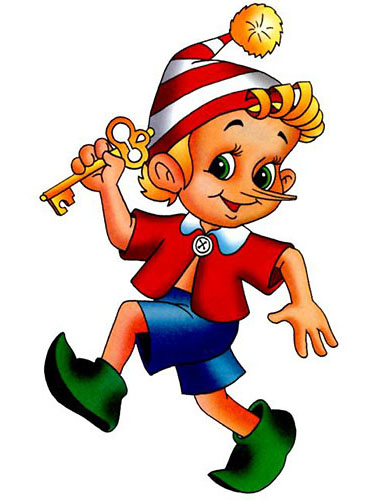 – К нам на занятие пришел Буратино. Поздоровайтесь с ним, используйте все «вежливые» слова, которые мы изучили. – Буратино хочет сыграть с нами в игру. Он спрятал в каждом слове его начало, но дал подсказку, что оно подходит к каждому слову. ВАР или ВОР?…она, …онка, …ота, …отник, …обей.– Какое же начало нужно записать, чтобы прочитатьправильно все слова? Первый вариант ищет в словаре слова, начинающиеся на ВАР, второй вариант – на ВОР. «Слоговая арифметика»– Следуя арифметическим знакам, составим новые слова. Будьте внимательны!Барабан – 2ба = ?(Баран.)Восток – то + ресенье= ?(Воскресенье.)Жёлтый – тый + удь= ?(Жёлудь.)Землятресение – тресе – е + ка = ?(Земляника.)– Какие слова у нас получились? (Баран, воскресенье, жёлудь, земляника). – Куда падает ударение в этих словах? Какие гласные безударные? Подберите проверочное слово. Получится это сделать?– Проверьте в орфографическом словаре написание данных слов. Запомните их. «Добрый путь»– Помогите мышке быстро добраться до дома, преодолевая все препятствия. Для этого выберите правильные варианты написания слов. При необходимости сверяйтесь с орфографическим словарем.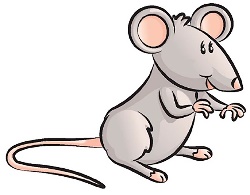 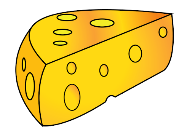 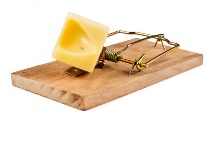 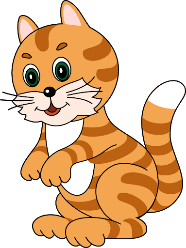 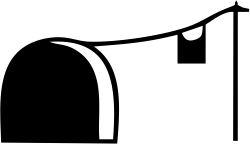 Результативность опытаСледующий этап исследования посвящён выявлению изменения уровня орфографической грамотности младших школьников с помощью подобного обучающего словарного диктанта, проводимого на констатирующем этапе и творческого задания (ответить на вопросы кроссворда). Сравнительная характеристика результатов констатирующего и контрольного этапа отражена в виде диаграммы. Из приведенных результатов можно сделать вывод о том, что экспериментальная работа, направленная на повышение орфографической грамотности младших школьников на уроках русского языка с использованием орфографического словаря была успешно реализована.  Данный опыт распространялся на профессиональных конкурсах, открытых уроках, педагогических советах, методических объединениях, описывался в статьях, публиковался в Интернет-сообществах.2019/2020 учебный год – выступление на методическом объединении учителей начальных классов;2020/2021 учебный год – Призёр городского конкурса «Ярмарка научно-методических инноваций» в рамках педагогического марафона «Образование. Творчество. Развитие»;2020/2021 учебный год – публикация статьи «Приемы использования орфографического словаря на уроках русского языка в начальной школе» в научном журнале «Студенческий вестник».ЗаключениеВ данном исследовании рассматривается проблема, которая всегда будет актуальна для начальной школы – приемы повышения орфографической грамотности младших школьников на уроках русского языка при изучении слов с непроверяемыми орфограммами и их эффективность для повышения уровня грамотности в целом.Слова с непроверяемыми орфограммами – слова с «хитрыми» звуками, которые нельзя проверить. Орфограммы в данных словах не регулируются правилами русского языка. В них легко можно допустить ошибку. Для повышения уровня орфографической грамотности младших школьников рекомендуется использовать орфографический словарь. Орфографический словарь – это словарь, в котором слова, к которым невозможно или трудно подобрать проверочные слова, записаны в алфавитном порядке с расставленным ударением.Преимущества привлечения орфографического словаря на уроках русского языка при изучении слов с непроверяемыми орфограммами:– обогащение словарного запаса младших школьников;– уточнение раннее известных слов;– активизация словарного запаса;– устранение нелитературных слов в речи обучающихся.Используя орфографический словарь при изучении слов с непроверяемыми орфограммами, мы вовлекаем учащихся в удивительный мир русского языка, богатый разнообразными словами. Ученики учатся работать с источниками, уточнять написание орфограмм при затруднении. Список используемой литературыАлгазина, Н.Н. Формирование орфографических навыков: пособие для учителя / Н. Н. Алгазина. – Москва : Просвещение, 2014. – 158 с. – Текст : непосредственный.Алексеева, Л. Л. Планируемые результаты образования /  Л. Л. Алексеева, С. В. Анащенкова. – Москва : Просвещение, 2014. – 120 с. Текст : непосредственный. Бакулина, Г. А. Новый подход к словарно-орфографической работе на уроках русского языка / Г. А. Бакулина. – Текст : непосредственный // Начальная школа. – 2019. – №7. – С. 25–26.Богоявленский, Д.Н. Психология усвоения орфографии: научное издание / Д. Н. Богоявленский. АПН РСФСР. – 2–е изд., перераб. и доп. – Москва : Просвещение, 2015. – 307 с. – Текст : непосредственный. Бровкина, Т.Н. В помощь преподавателю начальной школы. В школу с радостью. 1-4 классы / Т.Н. Бровкина. – Волгоград : Учитель, 2009. – 121 с. – Текст : непосредственный.Ганькина, М. В. Грамматическая «неотложка» / М. В. Ганькина. – Текст : непосредственный // Начальная школа. – 2017. – №6. – С. 40–42.Гвоздев, А.Н. Основы русской орфографии / А. Н. Гвоздев. – Москва :  Изд-во АПН РСФСР, 1947. – 64 с. – Текст: непосредственный.Жедек, П.С. Методика обучения орфографии (теоретические основы обучения русскому языку в начальных классах) // под ред. Соловейчик М.С. / П. С. Жедек. – Москва : Просвещение, 2014. – 306 с. – Текст : непосредственный. Жуйков, С.Ф. Формирование орфографических действий у младших школьников. Рецензент А.М. Орлова. / С. Ф. Жуйков. – Москва : Просвещение, 2017 – 356 с. – Текст : непосредственный. Львов, М. Р. Правописание в начальных классах / М. Р. Львов. – Москва : Просвещение, 2015. – 307с. – Текст : непосредственный. Львов, М. Р. Словарь-справочник по методике русского языка: Учеб. пособие для студентов пед. ин-тов по спец. № 2101 «Рус. яз. и лит.» / М. Р. Львов. – Москва : Просвещение, 1988. – 240 с. – Текст: непосредственный. Мали, Л. Д. Работаем по учебнику «К тайнам нашего языка» для 1-4 классов: из опыта работы по УМК «Гармония» / Л. Д. Мали. – Смоленск : Ассоциация XXI век, 2016. – 115 с. – Текст : непосредственный. Разумовская, Л. И. Методика обучения орфографии в школе: Кн. для учителя / Л. И. Разумовская. – Москва : Просвещение, 2016. – 251 с. – Текст: непосредственный. Цейтлинг, С. Н. Речевые ошибки и их предупреждение / С. Н. Цейтлинг. – Москва : Просвещение, 2016 –187с. – Текст : непосредственный. 